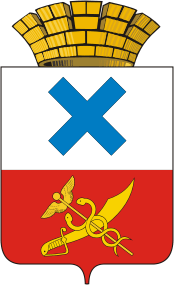 ПОСТАНОВЛЕНИЕ администрации Муниципального образованиягород Ирбитот 20 октября 2016 года   №  1734г. Ирбит	Об утверждении Положения о персональных данных работников администрации Муниципального образования город ИрбитВ целях обеспечения организации работы в администрации Муниципального образования город Ирбит с персональными данными, в соответствии со статьей 88 Трудового кодекса Российской Федерации, руководствуясь Федеральным законом от 27.07.2006 года № 152-ФЗ «О персональных данных», администрация Муниципального образования город Ирбит, руководствуясь статьей 30 Устава Муниципального образования город ИрбитПОСТАНОВЛЯЮ:1. Утвердить Положение о персональных данных работников администрации Муниципального образования город Ирбит в отношении обработки персональных данных (прилагается).2. Разместить настоящее постановление на официальном сайте администрации Муниципального образования город Ирбит. 3. Начальнику юридического отдела администрации Муниципального образования город Ирбит Юрьевой С.А. организовать работу по ознакомлению работников Администрации  с положением, утвержденным п. 1 настоящего постановления.4. Начальнику Финансового Управления администрации Муниципального образования город Ирбит Волковой Н.В. организовать работу по разработке и утверждению Положения о персональных данных работников Финансового Управления администрации Муниципального образования город Ирбит.5. Контроль за выполнением настоящего постановления возложить на первого заместителя главы администрации Муниципального образования город Ирбит О.В. Ковальчука. Глава Муниципальногообразования город Ирбит                                                           Г.А. АгафоновПриложение к постановлению администрацииМуниципального образования город Ирбитот  20  октября 2016 года № 1734Положение о персональных данных работников администрации Муниципального образования город Ирбит1. Общие положения1.1. Настоящим Положением определяется порядок обращения с персональными данными работников администрации Муниципального образования город Ирбит (далее - Администрация).1.2. Упорядочение обращения с персональными данными имеет целью обеспечить соблюдение законных прав и интересов Администрации и ее работников в связи с необходимостью получения (сбора), систематизации (комбинирования), хранения и передачи сведений, составляющих персональные данные.1.3. Персональные данные работника - любая информация, относящаяся к конкретному работнику (субъекту персональных данных) и необходимая Администрации в связи с трудовыми отношениями.1.4. Сведения о персональных данных работников относятся к числу конфиденциальных (составляющих охраняемую законом тайну Администрации). Режим конфиденциальности в отношении персональных данных снимается:в случае их обезличивания;в других случаях, предусмотренных федеральными законами.2. Основные понятия. Состав персональных данных работников2.1. Для целей настоящего Положения используются следующие основные понятия:- персональные данные - любая информация, относящаяся прямо или косвенно к определенному или определяемому физическому лицу (субъекту персональных данных);- обработка персональных данных работника - любое действие (операция) или совокупность действий (операций), совершаемых с использованием средств автоматизации или без использования таких средств с персональными данными, включая сбор, запись, систематизацию, накопление, хранение, уточнение (обновление, изменение), извлечение, использование, передачу (распространение, предоставление, доступ), обезличивание, блокирование, удаление, уничтожение персональных данных;- распространение персональных данных - действия, направленные на раскрытие персональных данных работников неопределенному кругу лиц ;- предоставление персональных данных - действия, направленные на раскрытие персональных данных работников определенному лицу или определенному кругу лиц;- блокирование персональных данных - временное прекращение обработки персональных данных работников (за исключением случаев, если обработка необходима для уточнения персональных данных);- уничтожение персональных данных - действия, в результате которых становится невозможным восстановить содержание персональных данных в информационной системе персональных данных работников и (или) в результате которых уничтожаются материальные носители персональных данных работников;- обезличивание персональных данных - действия, в результате которых становится невозможным без использования дополнительной информации определить принадлежность персональных данных конкретному работнику;- информация - сведения (сообщения, данные) независимо от формы их представления;- документированная информация - зафиксированная на материальном носителе путем документирования информация с реквизитами, позволяющими определить такую информацию или ее материальный носитель.2.2. Информация, представляемая работником при поступлении на работу в Администрацию, должна иметь документальную форму. Гражданин поступает на работу в Администрацию на условиях трудового договора. При поступлении на должность муниципальной службы гражданин предоставляет:- личное заявление;- собственноручно заполненную и подписанную анкету установленной формы с приложением фотографии;- паспорт или иной документ, удостоверяющий личность;- трудовую книжку;- документы, подтверждающие профессиональное образование;- документы воинского учёта для военнообязанных;- заключение медицинского учреждения об отсутствии заболевания, препятствующего поступлению на муниципальную службу;- сведения о доходах за год, предшествующий году поступления на муниципальную службу, об имуществе и обязательствах имущественного характера, в случае назначения на должность, включенную в Перечень должностей, утвержденный решением Думы Муниципального образования город Ирбит;- страховое свидетельство государственного пенсионного страхования;- свидетельство о постановке физического лица на учет в налоговом органе по месту жительства на территории Российской Федерации;- заявление в бухгалтерию о предоставлении льготы по уплате подоходного налога;- справку с предыдущего места работы по форме НДФЛ-2;- копии свидетельств о рождении детей;- иные документы, предусмотренные федеральными законами, указами Президента Российской Федерации и постановлениями Правительства Российской Федерации.При поступлении на должность, не отнесённую к должностям муниципальной службы, гражданин предоставляет:- личное заявление;- паспорт или иной документ, удостоверяющий личность;- трудовую книжку;- страховое свидетельство государственного пенсионного страхования;- документы воинского учёта для военнообязанных;- свидетельство о постановке физического лица на учет в налоговом органе по месту жительства на территории Российской Федерации;- документ об образовании, квалификации или наличии специальных знаний (при поступлении на работу, требующую специальной подготовки).- справку, выданную органами МВД России, о наличии (отсутствии) судимости и (или) факта уголовного преследования либо о прекращении уголовного преследования по реабилитирующим основаниям (при поступлении на работу, к выполнению которой в соответствии с Трудовым кодексом РФ или иным федеральным законом не допускаются лица, имеющие или имевшие судимость, подвергающиеся или подвергавшиеся уголовному преследованию).2.3. При оформлении работника юридическим отделом Администрации заполняется унифицированная форма Т-2 «Личная карточка работника», в которой отражаются следующие анкетные и биографические данные работника:- общие сведения (Ф.И.О., дата рождения, место рождения, гражданство, образование, профессия, стаж работы, состояние в браке, паспортные данные);- сведения о воинском учете;- данные о приеме на работу;- сведения об аттестации;- сведения о повышении квалификации;- сведения о профессиональной переподготовке;- сведения о наградах (поощрениях), почетных званиях;- сведения об отпусках;- сведения о социальных гарантиях;- сведения о месте жительства и о контактных телефонах.2.4. В юридическом отделе Администрации создаются и хранятся следующие группы документов, содержащие данные о работниках в единичном или сводном виде:2.4.1. Документы, содержащие персональные данные работников:- комплексы документов, сопровождающие процесс оформления трудовых отношений при приеме на работу, переводе, увольнении;- комплекс материалов по анкетированию, тестированию, проведению собеседований с кандидатом на должность;- подлинники и копии распоряжений по кадрам;- личные дела и трудовые книжки;- дела, содержащие основания к приказу по личному составу;- дела, содержащие материалы аттестаций работников;- дела, содержащие материалы внутренних проверок;- справочно-информационный банк данных по персоналу (картотеки, журналы);- подлинники и копии отчетных, аналитических и справочных материалов, передаваемых руководству Администрации, руководителям структурных подразделений;- копии отчетов, направляемых в государственные органы статистики, налоговые инспекции, вышестоящие органы управления и другие учреждения.2.4.2. Документация по организации работы структурных подразделений:- положения о структурных подразделениях;- должностные инструкции работников;- распоряжения, указания руководства Администрации;- документы планирования, учета, анализа и отчетности по вопросам кадровой работы.3. Обработка персональных данных работников3.1. Источником информации обо всех персональных данных работника является непосредственно работник. Если персональные данные возможно получить только у третьей стороны, то работник должен быть заранее в письменной форме уведомлен об этом и от него должно быть получено письменное согласие. Работодатель обязан сообщить работнику о целях, предполагаемых источниках и способах получения персональных данных, а также о последствиях отказа работника дать письменное согласие на их получение.3.2. Работодатель не имеет права получать и обрабатывать персональные данные работника о его расовой, национальной принадлежности, политических взглядах, религиозных и философских убеждениях, состоянии здоровья, интимной жизни. В случаях, непосредственно связанных с вопросами трудовых отношений, в соответствии со ст. 24 Конституции РФ работодатель вправе получать и обрабатывать данные о частной жизни работника только с его письменного согласия.3.3. Обработка персональных данных работников работодателем возможна только с их согласия либо без их согласия в следующих случаях:- персональные данные являются общедоступными;- персональные данные относятся к состоянию здоровья работника, и их обработка необходима для защиты его жизни, здоровья или иных жизненно важных интересов других лиц и получение согласия работника невозможно;- по требованию полномочных государственных органов - в случаях, предусмотренных федеральным законом.3.4. Работодатель вправе обрабатывать персональные данные работников только с их письменного согласия.3.5. Письменное согласие работника на обработку своих персональных данных должно включать в себя:- фамилию, имя, отчество, адрес субъекта персональных данных, номер основного документа, удостоверяющего его личность, сведения о дате выдачи указанного документа и выдавшем его органе;- наименование (фамилию, имя, отчество) и адрес оператора, получающего согласие субъекта персональных данных;- цель обработки персональных данных;- перечень персональных данных, на обработку которых дается согласие субъекта персональных данных;- перечень действий с персональными данными, на совершение которых дается согласие, общее описание используемых оператором способов обработки персональных данных;- срок, в течение которого действует согласие, а также порядок его отзыва.3.6. Согласие работника не требуется в следующих случаях:- обработка персональных данных осуществляется на основании Трудового кодекса РФ или иного федерального закона, устанавливающего ее цель, условия получения персональных данных и круг субъектов, персональные данные которых подлежат обработке, а также определенного полномочия работодателя;- обработка персональных данных в целях исполнения трудового договора;- обработка персональных данных осуществляется для статистических или иных научных целей при условии обязательного обезличивания персональных данных;- обработка персональных данных необходима для защиты жизни, здоровья или иных жизненно важных интересов работника, если получение его согласия невозможно.3.7. Работник Администрации представляет в юридический отдел Администрации (специалисту по кадровой работе) достоверные сведения о себе. Юридический отдел Администрации проверяет достоверность сведений.3.8. В соответствии со ст. 86 ТК РФ в целях обеспечения прав и свобод человека и гражданина работодатель и его законные, полномочные представители при обработке персональных данных работника должны выполнять следующие общие требования:3.8.1. Обработка персональных данных может осуществляться исключительно в целях обеспечения соблюдения законов или иных правовых актов, содействия работникам в трудоустройстве, получении образования и профессиональном продвижении, обеспечения личной безопасности работников, контроля количества и качества выполняемой работы и обеспечения сохранности имущества.3.8.2. При определении объема и содержания обрабатываемых персональных данных работодатель должен руководствоваться Конституцией РФ, Трудовым кодексом РФ и иными федеральными законами.3.8.3. При принятии решений, затрагивающих интересы работника, работодатель не имеет права основываться на персональных данных, полученных о нем исключительно в результате их автоматизированной обработки или электронного получения.3.8.4. Защита персональных данных работника от неправомерного их использования, утраты обеспечивается работодателем за счет его средств в порядке, установленном федеральным законом.3.8.5. Работники и их представители должны быть ознакомлены под расписку с документами Администрации, устанавливающими порядок обработки персональных данных, а также об их правах и обязанностях в этой области.3.8.6. Во всех случаях отказ работника от своих прав на сохранение и защиту тайны недействителен.4. Передача персональных данных4.1. При передаче персональных данных работника работодатель должен соблюдать следующие требования:4.1.1. Не сообщать персональные данные работника третьей стороне без письменного согласия работника, за исключением случаев, когда это необходимо в целях предупреждения угрозы жизни и здоровью работника, а также в случаях, установленных федеральным законом.4.1.2. Не сообщать персональные данные работника в коммерческих целях без его письменного согласия. Обработка персональных данных работников в целях продвижения товаров, работ, услуг на рынке путем осуществления прямых контактов с потенциальным потребителем с помощью средств связи допускается только с его предварительного согласия.4.1.3. Предупредить лиц, получивших персональные данные работника, о том, что эти данные могут быть использованы лишь в целях, для которых они сообщены, и требовать от этих лиц подтверждение того, что это правило соблюдено. Лица, получившие персональные данные работника, обязаны соблюдать режим секретности (конфиденциальности). Данное Положение не распространяется на обмен персональными данными работников в порядке, установленном федеральными законами.4.1.4. Осуществлять передачу персональных данных работников в пределах Администрации в соответствии с настоящим Положением.4.1.5. Разрешать доступ к персональным данным работников только специально уполномоченным лицам, при этом указанные лица должны иметь право получать только те персональные данные, которые необходимы для выполнения конкретной функции.4.1.6. Не запрашивать информацию о состоянии здоровья работника, за исключением тех сведений, которые относятся к вопросу о возможности выполнения работником трудовой функции.4.1.7. Передавать персональные данные работника его законным, полномочным представителям в порядке, установленном Трудовым кодексом РФ, и ограничивать эту информацию только теми персональными данными, которые необходимы для выполнения указанными представителями их функции.4.2. Персональные данные работников обрабатываются и хранятся в юридическом отделе Администрации.4.3. Персональные данные работников могут быть получены, проходить дальнейшую обработку и передаваться на хранение как на бумажных носителях, так и в электронном виде (посредством локальной компьютерной сети).4.4. При получении персональных данных не от работника (за исключением случаев, если персональные данные являются общедоступными) работодатель до начала обработки таких персональных данных обязан предоставить работнику следующую информацию:- наименование (фамилия, имя, отчество) и адрес оператора или его представителя;- цель обработки персональных данных и ее правовое основание;- предполагаемые пользователи персональных данных;- установленные федеральными законами права субъекта персональных данных.5. Доступ к персональным данным работников5.1. Право доступа к персональным данным работников имеют работники Администрации указанные в Перечне, утвержденном постановлением администрации Муниципального образования город Ирбит от 30 декабря 2015 года № 2080.5.2. Работник Администрации имеет право:5.2.1. Получать доступ к своим персональным данным и ознакомление с ними, включая право на безвозмездное получение копии любой записи, содержащей его персональные данные.5.2.2. Требовать от работодателя уточнения, исключения или исправления неполных, неверных, устаревших, недостоверных, незаконно полученных или не являющихся необходимыми для работодателя персональных данных.5.2.3. Получать от работодателя:- сведения о лицах, которые имеют доступ к персональным данным или которым может быть предоставлен такой доступ;- перечень обрабатываемых персональных данных и источник их получения;- сроки обработки персональных данных, в том числе сроки их хранения;- сведения о том, какие юридические последствия для субъекта персональных данных может повлечь за собой обработка его персональных данных.5.2.4. Требовать извещения работодателем всех лиц, которым ранее были сообщены неверные или неполные персональные данные, обо всех произведенных в них исключениях, исправлениях или дополнениях.5.2.5. Обжаловать в уполномоченный орган по защите прав субъектов персональных данных или в судебном порядке неправомерные действия или бездействия работодателя при обработке и защите его персональных данных.5.3. Копировать и делать выписки персональных данных работника разрешается исключительно в служебных целях с письменного разрешения начальника юридического отдела.5.4. Передача информации третьей стороне возможна только при письменном согласии работников.6. Ответственность за нарушение норм, регулирующихобработку персональных данных6.1. Работники Администрации, виновные в нарушении порядка обращения с персональными данными, несут дисциплинарную, административную, гражданско-правовую или уголовную ответственность в соответствии с федеральными законами.6.2. Работодатель за нарушение порядка обращения с персональными данными несет административную ответственность, установленную Кодексом об Административных правонарушениях Российской Федерации.